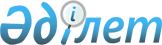 Об утверждении Правил проведения сертификации специалистов в области здравоохранения
					
			Утративший силу
			
			
		
					Приказ Министра здравоохранения и социального развития Республики Казахстан от 28 августа 2015 года № 693. Зарегистрирован в Министерстве юстиции Республики Казахстан 2 октября 2015 года № 12134. Утратил силу приказом Министра здравоохранения Республики Казахстан от 15 декабря 2020 года № ҚР ДСМ-274/2020.
      Сноска. Утратил силу приказом Министра здравоохранения РК от 15.12.2020 № ҚР ДСМ-274/2020 (вводится в действие по истечении десяти календарных дней после дня его первого официального опубликования).

      Примечание РЦПИ!

      Настоящий приказ вводится в действие с 09.10.2015 года.
      В соответствии с пунктом 3 статьи 176 Кодекса Республики Казахстан от 18 сентября 2009 года "О здоровье народа и системе здравоохранения" ПРИКАЗЫВАЮ:
      1. Утвердить Правила проведения сертификации специалистов в области здравоохранения, согласно приложению 1 к настоящему приказу.
      2. Признать утратившими силу некоторые приказы Министра здравоохранения Республики Казахстан, согласно приложению 2 к настоящему приказу.
      3. Комитету контроля медицинской и фармацевтической деятельности Министерства здравоохранения и социального развития Республики Казахстан в установленном законодательством порядке обеспечить:
      1) государственную регистрацию настоящего приказа в Министерстве юстиции Республики Казахстан;
      2) в течение десяти календарных дней после государственной регистрации настоящего приказа в Министерстве юстиции Республики Казахстан направление на официальное опубликование в периодических печатных изданиях и информационно-правовой системе "Әділет";
      3) размещение настоящего приказа на интернет-ресурсе Министерства здравоохранения и социального развития Республики Казахстан и интранет-портале государственных органов;
      4) в течение десяти рабочих дней после государственной регистрации настоящего приказа в Министерстве юстиции Республики Казахстан представление в Департамент юридической службы Министерства здравоохранения и социального развития Республики Казахстан сведений об исполнении мероприятий, предусмотренных подпунктами 1), 2) и 3) настоящего пункта.
      4. Контроль за исполнением настоящего приказа возложить на вице-министра здравоохранения и социального развития Республики Казахстан Цой А.В.
      5. Настоящий приказ вводится в действие с 9 октября 2015 года. Правила проведения сертификации специалистов в области здравоохранения
      Сноска. Правила - в редакции приказа Министра здравоохранения РК от 04.04.2020 № ҚР ДСМ-27/2020 (вводится в действие по истечении десяти календарных дней после дня его первого официального опубликования). Глава 1. Общие положения
      1. Настоящие Правила проведения сертификации специалистов в области здравоохранения (далее – Правила) разработаны в соответствии с пунктом 3 статьи 176 Кодекса Республики Казахстан от 18 сентября 2009 года "О здоровье народа и системе здравоохранения" (далее – Кодекс), статьей 14 Закона Республики Казахстан от 15 апреля 2013 года "О государственных услугах" (далее – Закон) и определяют порядок получения сертификата специалиста в области здравоохранения.
      2. В настоящих Правилах используются следующие понятия:
      1) специалист – физическое лицо, имеющее медицинское образование, в том числе полученное за пределами Республики Казахстан;
      2) оценка профессиональной подготовленности и подтверждения соответствия квалификации специалистов (далее – Оценка) – процедура оценки знаний и навыков, проводимая в целях подтверждения соответствия квалификации специалиста требованиям профессионального стандарта в области здравоохранения;
      3) сертификат специалиста (далее - сертификат) – документ установленного образца, подтверждающий квалификацию физического лица на соответствие клинической специальности и для допуска его к клинической практике (работе с пациентами);
      4) претендент – специалист, претендующий на получение сертификата специалиста в соответствии с настоящими Правилами. Глава 2. Порядок проведения сертификации
      3. Прием заявлений от претендентов осуществляется через веб-портал "электронного правительства" www.egov.kz, www.elicense.kz территориальными департаментами Комитета контроля качества и безопасности товаров и услуг Министерства здравоохранения Республики Казахстан (далее- услугодатель).
      Претенденты, получившие медицинское образование за пределами Республики Казахстан, допускаются к сертификации, после признания их образования и (или) квалификации в соответствии с Правилами признания и нострификации документов об образовании, утвержденными приказом Министра образования и науки Республики Казахстан от 10 января 2008 года № 8 "Об утверждении Правил признания и нострификации документов об образовании" (зарегистрирован в Реестре государственной регистрации нормативных правовых актов № 5135).
      Для претендентов с высшим, средним и послесредним медицинским образованием, осуществляющих клиническую практику, необходимо прохождение повышения квалификации по заявляемой специальности за последние 5 лет на момент сертификации в общем объеме не менее 108 часов.
      4. Для получения сертификата претендент предоставляет следующие документы:
      1) заявление в форме электронного документа согласно приложению 1 к настоящим Правилам, удостоверенного электронной цифровой подписью (ЭЦП) претендента; 
      2) форма сведений согласно приложению 2 к настоящим Правилам; 
      3) диплом о высшем, среднем (техническом и профессиональном), послесреднем медицинском образовании, для претендентов окончивших обучение до 2015 года;
      4) документы об окончании интернатуры, резидентуры, клинической ординатуры по заявляемой специальности (при их наличии);
      5) документ о признании и (или) нострификации документов об образовании претендента, получившего медицинское образование в других государствах и в международных или иностранных учебных заведениях (их филиалах), выданный в соответствии с Правилами признания и нострификации документов об образовании, утвержденными приказом Министра образования и науки Республики Казахстан от 10 января 2008 года № 8 (зарегистрирован в Реестре государственной регистрации нормативных правовых актов под № 5135);
      6) удостоверение о переподготовке по заявляемой специальности (при наличии);
      7) свидетельство о повышении квалификации за последние 5 (пять) лет по заявляемой специальности (предоставляется претендентами, за исключением выпускников интернатуры, резидентуры, среднего учебного заведения, завершивших обучение не позднее 5 (пяти) лет на момент подачи заявления на получение сертификата).
      Претенденты подают документы на получение сертификата по перечню в соответствии с пунктом 4 настоящих Правил не ранее 30 календарных дней до истечения срока действия имеющегося сертификата.
      Претенденты с высшим медицинским образованием для получения сертификата по специальностям, указанным в главе 1 Номенклатуры медицинских и фармацевтических специальностей, утвержденной приказом Министра здравоохранения Республики Казахстан от 24 ноября 2009 года № 774 (зарегистрирован в Реестре государственной регистрации нормативных правовых актов под № 5885) (далее – Номенклатура), предоставляют документы, подтверждающие завершение обучения в интернатуре и (или) клинической ординатуре, резидентуре (по специальностям, не предусматривающим окончание интернатуры, резидентуры – после завершения обучения в высшем учебном заведении) и (или) переподготовки (специализации) и повышения квалификации по заявляемой специальности.
      Претенденты для получения сертификатов по специальностям, указанных в главах 3 и 4 Номенклатуры предоставляют документы, подтверждающие среднее (техническое и профессиональное), послесреднее медицинское образование и (или) переподготовки (специализации) по заявляемой специальности, либо высшее медицинское образование по специальностям "Лечебное дело", "Педиатрия", "Восточная медицина", "Стоматология", "Общая медицина", бакалавриат по специальностям "Общая медицина", "Сестринское дело" и (или) повышение квалификации по заявляемой специальности.
      Специалисты, имеющие перерыв трудовой деятельности по специальности более 5 лет, для получения сертификата проходят повышение квалификации по заявляемой специальности в общем объеме не менее 216 часов.
      Для претендентов, окончивших высшее медицинское учебное заведение после 1998 года по специальностям "Лечебное дело", "Педиатрия", "Общая медицина", и по специальностям "Восточная медицина" и "Стоматология" после 2006 года, обязательным условием допуска к клинической практике является предоставление документа об освоении профессиональной образовательной программы интернатуры в соответствии с пунктом 5 статьи 21 Закона Республики Казахстан от 27 июля 2007 года "Об образовании".
      Претенденты, окончившие организации высшего медицинского образования до 2014 года по специальностям "Лечебное дело", "Педиатрия" и "Восточная медицина", претендующие на получение сертификата по клиническим специальностям, предусмотренным Номенклатурой и при несоответствии специальности интернатуры, клинической ординатуры либо резидентуры заявляемой специальности, предоставляют документы о прохождении переподготовки по заявляемой специальности с указанием продолжительности обучения в часах в соответствии с Правилами повышения квалификации и переподготовки медицинских и фармацевтических кадров, утвержденными приказом и. о. Министра здравоохранения Республики Казахстан от 11 ноября 2009 года № 691 "Об утверждении Правил повышения квалификации и переподготовки медицинских и фармацевтических кадров и квалификационных требований к организациям, реализующим программы дополнительного медицинского и фармацевтического образования" (зарегистрирован в Реестре государственной регистрации нормативных правовых актов № 5904) (далее – Правила повышения квалификации и переподготовки).
      Специалистам, приступившим к медицинской, в том числе к клинической деятельности до 1 января 2005 года и имеющим непрерывный стаж работы по заявляемой специальности на момент подачи документов, прохождение переподготовки по данной специальности не требуется.
      Для претендентов, окончивших обучение в организациях высшего медицинского образования после 2013 года, претендующих на получение сертификата по клиническим специальностям, предусмотренным в Перечне клинических специальностей подготовки в резидентуре, утвержденном приказом Министра здравоохранения Республики Казахстан от 30 января 2008 года № 27 "Об утверждении перечней клинических специальностей подготовки в интернатуре и резидентуре" (зарегистрированный в Реестре государственной регистрации нормативных правовых актов № 5134), обязательным условием допуска к клинической практике является предоставление документа об освоении профессиональной учебной программы резидентуры в соответствии с пунктом 3 статьи 22 Закона Республики Казахстан от 27 июля 2007 года "Об образовании".
       Претенденты, окончившие организации среднего медицинского образования и допущенные к занимаемым должностям для получения сертификата предоставляют следующие документы:
      1) до 1 января 2005 года:
      по специальности "Сестринское дело" - диплома о среднем медицинском образовании по специальности "Сестринское дело", "Лечебное дело", "Акушерское дело", диплом о высшем образовании по специальности "Лечебное дело", "Педиатрия", "Восточная медицина", "Общая медицина", бакалавриат по специальностям "Общая медицина", "Сестринское дело", и документа о повышении квалификации по специальности "Сестринское дело" за последние 5 лет;
      по специальности "Лечебное дело" - диплома о среднем медицинском образовании по специальности "Лечебное дело", "Акушерское дело", диплом о высшем образовании по специальности "Лечебное дело", "Педиатрия", "Восточная медицина", "Общая медицина", бакалавриат по специальностям "Общая медицина", "Сестринское дело" и документа о переподготовке или повышении квалификации по специальности "Лечебное дело" за последние 5 лет;
      по специальности "Акушерское дело" - диплома о среднем медицинском образовании по специальности "Акушерское дело", "Лечебное дело", "Сестринское дело", диплома о высшем образовании по специальности "Лечебное дело", "Педиатрия", "Восточная медицина", "Общая медицина", бакалавриат по специальностям "Общая медицина", "Сестринское дело" и документа о переподготовке или повышении квалификации по специальности "Акушерское дело" за последние 5 лет;
      2) до 1 сентября 2012 года по специальности "Лабораторная диагностика" - диплома о среднем медицинском образовании по специальности "Лабораторная диагностика", "Акушерское дело", "Лечебное дело", "Сестринское дело", диплома о высшем образовании по специальности "Лечебное дело", "Педиатрия", "Восточная медицина", "Общая медицина", бакалавриат по специальностям "Общая медицина", "Сестринское дело" и документа о переподготовке или повышении квалификации по специальности "Лабораторная диагностика" за последние 5 лет.
      Претенденты, с высшим медицинским образованием по специальностям "Гигиена и эпидемиология", "Стоматология", со средним медицинским образованием по специальностям "Сестринское дело", "Лечебное дело", "Акушерское дело", "Лабораторная диагностика", "Фельдшер-лаборант", "Гигиена, санитария и эпидемиология", "Санитарный фельдшер", "Стоматология", "Зубной врач", приступившие к медицинской деятельности до 1 января 2005 года и имеющие непрерывный стаж работы по заявляемой специальности на момент подачи документов, допускаются к сертификации по заявляемой специальности.
      Претенденты подают документы, указанные в настоящем пункте в виде электронных копий.
      К документу, выданному на иностранном языке, дополнительно предоставляется электронная копия нотариально заверенного перевода на государственном или русском языке.
      При подаче претендентом всех необходимых документов в его "личном кабинете" отображается статус о принятии запроса для оказания государственной услуги.
      5. Услугодатель из соответствующих государственных информационных систем через шлюз "электронного правительства" получает сведения о:
      наличии высшего медицинского образования, для претендентов, окончивших обучение после 2015 года;
      наличии среднего (технического и профессионального), послесреднего медицинского образования, для претендентов окончивших обучение после 2015 года;
      перемене имени, отчества (при его наличии), фамилии или о заключении брака (супружества) или о расторжении брака (супружества), для претендентов изменивших имя, отчество (при его наличии), фамилию после получения документов об образовании;
      результатах оценки профессиональной подготовленности и подтверждения соответствия квалификации специалистов.
      6. Перечень основных требований к оказанию государственных услуги, включающий характеристики процесса, форму, содержание и результат оказания, а также иные сведения с учетом особенностей предоставления государственной услуги приведен в стандарте государственной услуги "Выдача сертификата специалиста для допуска к клинической практике", согласно приложению 3 к настоящим Правилам.
      7. Сертификация специалистов в области здравоохранения проводится на основании оценки профессиональной подготовленности, подтверждения соответствия квалификации специалистов в области здравоохранения, проводимой организациями, осуществляющими оценку профессиональной подготовленности и подтверждения соответствия квалификации специалистов в области здравоохранения, аккредитованными уполномоченным органом в соответствии с Правилами аккредитации в области здравоохранения, утвержденными приказом Министра здравоохранения и социального развития Республики Казахстан от 10 марта 2015 года № 127 (зарегистрированный в Реестре государственной регистрации нормативных правовых актов № 10735).
      8. Сертификаты без присвоения и с присвоением квалификационной категории, а также бессрочные сертификаты, выданные специалистам до 9 октября 2015 года, приравниваются к сертификату, для допуска к клинической практике и действуют до истечения указанного в них срока.
      9. Сертификат по соответствующей специальности выдается при предоставлении документов и при соответствии требованиям установленным пунктом 4 настоящих Правил.
      10. Результатом оказания государственной услуги является выдача сертификата либо мотивированный ответ об отказе в оказании государственной услуги.
      Решение о выдаче сертификата принимается в течение 5 (пяти) рабочих дней с момента регистрации документов, предусмотренных в пункте 4 настоящих Правил, и оформляется приказом руководителя услугодателя, по форме согласно приложению 4 к настоящим Правилам.
      11. Сертификат действует на территории Республики Казахстан 5 лет со дня вынесения решения о его выдаче руководителем услугодателя. По истечении данного срока действие сертификата прекращается.
      Результат государственной услуги направляется претенденту в его "личный кабинет" в форме электронного документа, удостоверенного ЭЦП уполномоченного лица услугодателя.
      12. Основанием для отказа в выдаче свидетельства являются:
       1) установление недостоверности документов, представленных претендентом для получения государственной услуги, и (или) данных (сведений), содержащихся в них;
       2) несоответствие претендента и (или) представленных материалов, данных и сведений, необходимых для оказания государственной услуги, требованиям, установленным нормативными правовыми актами Республики Казахстан;
      3) в отношении претендента имеется вступившее в законную силу решение суда о запрещении медицинской деятельности по заявляемой специальности;
      4) в отношении претендента имеется вступившее в законную силу решение суда, на основании которого он лишен специального права, связанного с получением государственной услуги.
      13. Услугодатель вносит данные о стадии оказания государственной услуги в информационную систему мониторинга оказания государственных услуг в соответствии с подпунктом 11) пункта 2 статьи 5 Закона.
      14. Обжалование решений, действий (бездействий) ведомства по вопросам оказания государственных услуг осуществляется путем подачи жалобы на имя руководителя ведомства, уполномоченных органов в области здравоохранения или по вопросам оказания государственных услуг.
      Сроки рассмотрения жалоб со дня регистрации:
      1) ведомством - в течение 5 (пяти) рабочих дней.
      2) уполномоченными органами в области здравоохранения или по вопросам оказания государственных услуг – в течение 15 (пятнадцати) рабочих дней.                                Заявление
      Прошу Вас выдать сертификат специалиста для осуществления медицинской
деятельности и допуска к клинической практике по специальности
_______________________________________________________________________________.
                         (наименование специальности)
       Я несу ответственность за достоверность указанных сведений.
       Даю согласие на сбор и обработку персональных данных, необходимых для оказания
государственной услуги.
                               ____________________________
                                     (подпись претендента)
                               ____________________________
                                     (дата заполнения)                                            Форма сведений
      1. Результат оценки профессиональной подготовленности и подтверждения соответствия квалификации специалистов
для специалистов с медицинским образованием, занимающихся клинической практикой, за исключением специалистов
санитарно-эпидемиологического профиля (прикрепляется электронная копия результата Оценки).
       1.1. Наименование заявляемой специальности_____________________
       1.2. Орган выдавший заключение Оценки__________________________
       1.3. Число, месяц, год получения заключения Оценки_____________
       2. Медицинское образование_____________________________________
       2.1. Образование (среднее медицинское образование, послесреднее медицинское образование, высшее медицинское
образование) (сканированная копия диплома)
       2.2. Номер диплома_____________________________________________
       2.3. Серия диплома_____________________________________________
       2.4. Полное наименование организации образования_______________
       2.5. Страна обучения___________________________________________
       2.6. Год поступления___________________________________________
       2.7. Год окончания_____________________________________________
       2.8. Специальность по диплому__________________________________
       2.9. Квалификация по диплому___________________________________
       2.10. Нострификация и признание диплома (для лиц получивших медицинское образование за пределами Республики
Казахстан) (сканированная копия документа о нострификации)
       Страна обучения________________________________________________
       Полное наименование организации образования____________________
       Орган выдавший удостоверение о нострификации___________________
       Номер приказа нострификации____________________________________
       Регистрационный номер нострификации____________________________
       Дата выдачи удостоверения нострификации________________________
       3. Сведения о специальности интернатуры, клинической ординатуры, резидентуры по заявляемой специальности (для
специалистов с высшим медицинским образованием) (сканированная копия документа)
       3.1. Специальность интернатуры_________________________________
       3.2. Год поступления___________________________________________
       3.3. Год окончания_____________________________________________
       3.4. Продолжительность обучения________________________________
       3.5. Объем обучения в часах____________________________________
       3.6. Полное наименование организации___________________________
       3.7. Место прохождения интернатуры_____________________________
       3.8. Специальность клинической ординатуры______________________
       3.9. Год поступления___________________________________________
       3.10. Год окончания____________________________________________
       3.11. Продолжительность обучения_______________________________
       3.12. Объем обучения в часах___________________________________
       3.13. Полное наименование организации__________________________
       3.14. Место прохождения резидентуры____________________________
       3.15. Специальность резидентуры________________________________
       3.16. Год поступления__________________________________________
       3.17. Год окончания____________________________________________
       3.18. Продолжительность обучения_______________________________
       3.19. Объем обучения в часах___________________________________
       3.20. Полное наименование организации__________________________
       3.21. Место прохождения________________________________________
       4. Сведения об удостоверении по переподготовке по заявляемой специальности (сканированная копия документа)
       4.1. Номер удостоверения по переподготовке_____________________
       4.2. Специальность переподготовки______________________________
       4.3. Название обучающей организации____________________________
       4.4. Объем обучения в часах____________________________________
       4.5. Начало обучения___________________________________________
       4.6. Окончание обучения________________________________________
       5. Сведения действующего свидетельства (сертификата специалиста) с присвоением категории по заявляемой
специальности (при наличии)
       5.1. Дата и номер приказа______________________________________
       5.2. Номер НИКАД/регистрационный номер_________________________
       5.3. Орган выдавший____________________________________________
       5.4. Срок действия свидетельства (сертификата)_________________
       5.5. Специальность_____________________________________________
       5.6. Квалификационная категория________________________________
       6. Сведения действующего сертификата специалиста, для допуска к клинической практике по заявляемой специальности
(при наличии)
       6.1. Дата и номер приказа______________________________________
       6.2. Номер НИКАД/регистрационный номер_________________________
       6.3. Орган выдавший____________________________________________
       6.4. Срок действия сертификата_________________________________
       6.5. Специальность_____________________________________________
       7. Сведения о настоящем месте работы___________________________
       7.1. Стаж работы по заявляемой специальности (лет, месяцев, дней)____
       7.2. Общий медицинский стаж (лет, месяцев, дней)_______________
       7.3. Место работы в настоящее время____________________________
       7.4. Занимаемая должность______________________________________
       7.5. Трудовая деятельность по заявляемой специальности
      8. Повышение квалификации за последние 5 лет по заявляемой специальности:
       1) сведения о свидетельстве повышения квалификации по заявляемой
специальности_____________________________________________
       2) номер свидетельства о повышении квалификации________________
       3) наименование цикла__________________________________________
       4) название обучающей организации______________________________
       5) начало обучения_____________________________________________
       6) окончание обучения__________________________________________
       7) объем обучения в часах______________________________________ Стандарт государственной услуги
"Выдача сертификата специалиста для допуска к клинической практике"                          Сертификат специалиста
      __________________________________________________________________
                         (фамилия, имя, отчество (при его наличии)
       действительно получил(-а) настоящий сертификат специалиста для
       осуществления медицинской деятельности и допуска к клинической
       практике (работе с пациентами) по специальности
       _________________________________________________________________.
                         (специальность по номенклатуре)
       Приказ руководителя государственного органа, вынесшего решение о его
       выдаче от "____" ___________ 20 ____ года № ________
       Сертификат действителен до "____" ___________ 20____ года
        Регистрационный № ____
       Дата выдачи "____" ___________ 20 ___ года Перечень утративших силу некоторых приказов
Министра здравоохранения Республики Казахстан
      1. Приказ и.о. Министра здравоохранения Республики Казахстан от 6 ноября 2009 года № 661 "Об утверждении Правил проведения квалификационных экзаменов в области здравоохранения" (зарегистрированный в Реестре государственной регистрации нормативных правовых актов № 5884, опубликованный в Собрании актов центральных исполнительных и иных центральных государственных органов Республики Казахстан № 1, 2010 года).
      2. Приказ Министра здравоохранения Республики Казахстан от 5 июля 2012 года № 457 "О внесении изменения в приказ и.о. Министра здравоохранения Республики Казахстан от 6 ноября 2009 года № 661 "Об утверждении Правил проведения квалификационных экзаменов в области здравоохранения" (зарегистрированный в Реестре государственной регистрации нормативных правовых актов № 7844, опубликованный в газетах "Казахстанская правда" от 24 октября 2012 года № 366-367 (27185-27186), "Юридическая газета" от 23 ноября 2012 года № 178 (2360) и в Собрании актов центральных исполнительных и иных центральных государственных органов Республики Казахстан № 18, 19 октября 2012 года).
      3. Приказ Министра здравоохранения Республики Казахстан от 8 июля 2014 года № 381 "О внесении изменения в приказ и.о. Министра здравоохранения Республики Казахстан от 6 ноября 2009 года № 661 "Об утверждении Правил проведения квалификационных экзаменов в области здравоохранения" (зарегистрированный в Реестре государственной регистрации нормативных правовых актов № 9631, опубликованный в информационно-правовой системе "Әділет" 4 августа 2014 года, в газете "Казахстанская правда" от 13 августа 2014 года № 156 (27777)).
					© 2012. РГП на ПХВ «Институт законодательства и правовой информации Республики Казахстан» Министерства юстиции Республики Казахстан
				
Министр здравоохранения
и социального развития
Казахстан
Т. ДуйсеноваУтверждены
приказом Министра здравоохранения и
социального развития Республики Казахстан
от 28 августа 2015 года № 693Приложение 1
к Правилам проведения сертификации
специалистов в области здравоохраненияформаРуководителю ________________________
(наименование государственного органа)
от ___________________________________
(фамилия, имя, отчество (при его наличии), ИИН)
Место проживания_____________________Приложение 2
к Правилам проведения сертификации
специалистов в области здравоохраненияформа
Дата приема
Дата увольнения
Место работы
Занимаемая должность
№ приказа
Дата издания приказаПриложение 3
к Правилам проведения сертификации
специалистов в области здравоохранения
1
Наименование услугодателя
Территориальные департаменты Комитета контроля качества и безопасности товаров и услуг Министерства здравоохранения Республики Казахстан .
2
Способы предоставления государственной услуги 
Веб – портал "электронного правительства" ww.egov.kz, www.elicense.kz.
3
Срок оказания государственной услуги
5 (пять) рабочих дней.
4
Форма оказания
Электронная (полностью автоматизированная).
5
Результат оказания государственной услуги
сертификат специалиста для допуска к клинической практике либо мотивированный ответ об отказе в оказании государственной услуги.
6
Размер оплаты
Государственная услуга оказывается бесплатно.
7
График работы
 1) услугодатель – с понедельника по пятницу с 9.00 до 18.30 часов с перерывом на обед с 13.00 до 14.30 часов, кроме выходных и праздничных дней;

2) портал – круглосуточно, за исключением технических перерывов, связанных с проведением ремонтных работ (при обращении услугополучателя после окончания рабочего времени, в выходные и праздничные дни прием заявлений и выдача результатов оказания государственной услуги осуществляется следующим рабочим днем).
8
Перечень документов
1) заявление; 

2) форма сведений; 

3) диплом о высшем, среднем (техническом и профессиональном), послесреднем медицинском образовании, для претендентов окончивших обучение до 2015 года;

4) документы об окончании интернатуры, резидентуры, клинической ординатуры по заявляемой специальности (при их наличии);

5) документ о признании и (или) нострификации документов об образовании претендента, получившего медицинское образование в других государствах и в международных или иностранных учебных заведениях (их филиалах), выданный в соответствии с Правилами признания и нострификации документов об образовании, утвержденными приказом Министра образования и науки Республики Казахстан от 10 января 2008 года № 8 (зарегистрирован в Реестре государственной регистрации нормативных правовых актов под № 5135);

6) удостоверение о переподготовке по заявляемой специальности (при наличии);

7) свидетельство о повышении квалификации за последние 5 (пять) лет по заявляемой специальности (предоставляется претендентами, за исключением выпускников интернатуры, резидентуры, среднего учебного заведения, завершивших обучение не позднее 5 (пяти) лет на момент подачи заявления на получение сертификата).

Претенденты подают документы на получение сертификата по перечню в соответствии с пунктом 4 настоящих Правил не ранее 30 календарных дней до истечения срока действия имеющегося сертификата.

Претенденты с высшим медицинским образованием для получения сертификата по специальностям, указанным в главе 1 Номенклатуры медицинских и фармацевтических специальностей, утвержденной приказом Министра здравоохранения Республики Казахстан от 24 ноября 2009 года № 774 (зарегистрирован в Реестре государственной регистрации нормативных правовых актов под № 5885) (далее – Номенклатура), предоставляют документы, подтверждающие завершение обучения в интернатуре и (или) клинической ординатуре, резидентуре (по специальностям, не предусматривающим окончание интернатуры, резидентуры – после завершения обучения в высшем учебном заведении) и (или) переподготовки (специализации) и повышения квалификации по заявляемой специальности.

Претенденты для получения сертификатов по специальностям, указанных в главах 3 и 4 Номенклатуры предоставляют документы, подтверждающие среднее (техническое и профессиональное), послесреднее медицинское образование и (или) переподготовки (специализации) по заявляемой специальности, либо высшее медицинское образование по специальностям "Лечебное дело", "Педиатрия", "Восточная медицина", "Стоматология", "Общая медицина", бакалавриат по специальностям "Общая медицина", "Сестринское дело" и (или) повышение квалификации по заявляемой специальности.

Специалисты, имеющие перерыв трудовой деятельности по специальности более 5 лет, для получения сертификата проходят повышение квалификации по заявляемой специальности в общем объеме не менее 216 часов.

Для претендентов, окончивших высшее медицинское учебное заведение после 1998 года по специальностям "Лечебное дело", "Педиатрия", "Общая медицина", и по специальностям "Восточная медицина" и "Стоматология" после 2006 года, обязательным условием допуска к клинической практике является предоставление документа об освоении профессиональной образовательной программы интернатуры в соответствии с пунктом 5 статьи 21 Закона Республики Казахстан от 27 июля 2007 года "Об образовании".

Претенденты, окончившие организации высшего медицинского образования до 2014 года по специальностям "Лечебное дело", "Педиатрия" и "Восточная медицина", претендующие на получение сертификата по клиническим специальностям, предусмотренным Номенклатурой и при несоответствии специальности интернатуры, клинической ординатуры либо резидентуры заявляемой специальности, предоставляют документы о прохождении переподготовки по заявляемой специальности с указанием продолжительности обучения в часах в соответствии с Правилами повышения квалификации и переподготовки медицинских и фармацевтических кадров, утвержденными приказом и. о. Министра здравоохранения Республики Казахстан от 11 ноября 2009 года № 691 "Об утверждении Правил повышения квалификации и переподготовки медицинских и фармацевтических кадров и квалификационных требований к организациям, реализующим программы дополнительного медицинского и фармацевтического образования" (зарегистрирован в Реестре государственной регистрации нормативных правовых актов № 5904) (далее – Правила повышения квалификации и переподготовки).

Специалистам, приступившим к медицинской, в том числе к клинической деятельности до 1 января 2005 года и имеющим непрерывный стаж работы по заявляемой специальности на момент подачи документов, прохождение переподготовки по данной специальности не требуется.

Для претендентов, окончивших обучение в организациях высшего медицинского образования после 2013 года, претендующих на получение сертификата по клиническим специальностям, предусмотренным в Перечне клинических специальностей подготовки в резидентуре, утвержденном приказом Министра здравоохранения Республики Казахстан от 30 января 2008 года № 27 "Об утверждении перечней клинических специальностей подготовки в интернатуре и резидентуре" (зарегистрированный в Реестре государственной регистрации нормативных правовых актов № 5134), обязательным условием допуска к клинической практике является предоставление документа об освоении профессиональной учебной программы резидентуры в соответствии с пунктом 3 статьи 22 Закона Республики Казахстан от 27 июля 2007 года "Об образовании".

 Претенденты, окончившие организации среднего медицинского образования и допущенные к занимаемым должностям для получения сертификата предоставляют следующие документы:

1) до 1 января 2005 года:

по специальности "Сестринское дело" - диплома о среднем медицинском образовании по специальности "Сестринское дело", "Лечебное дело", "Акушерское дело", диплом о высшем образовании по специальности "Лечебное дело", "Педиатрия", "Восточная медицина", "Общая медицина", бакалавриат по специальностям "Общая медицина", "Сестринское дело", и документа о повышении квалификации по специальности "Сестринское дело" за последние 5 лет;

по специальности "Лечебное дело" - диплома о среднем медицинском образовании по специальности "Лечебное дело", "Акушерское дело", диплом о высшем образовании по специальности "Лечебное дело", "Педиатрия", "Восточная медицина", "Общая медицина", бакалавриат по специальностям "Общая медицина", "Сестринское дело" и документа о переподготовке или повышении квалификации по специальности "Лечебное дело" за последние 5 лет;

по специальности "Акушерское дело" - диплома о среднем медицинском образовании по специальности "Акушерское дело", "Лечебное дело", "Сестринское дело", диплома о высшем образовании по специальности "Лечебное дело", "Педиатрия", "Восточная медицина", "Общая медицина", бакалавриат по специальностям "Общая медицина", "Сестринское дело" и документа о переподготовке или повышении квалификации по специальности "Акушерское дело" за последние 5 лет;

2) до 1 сентября 2012 года по специальности "Лабораторная диагностика" - диплома о среднем медицинском образовании по специальности "Лабораторная диагностика", "Акушерское дело", "Лечебное дело", "Сестринское дело", диплома о высшем образовании по специальности "Лечебное дело", "Педиатрия", "Восточная медицина", "Общая медицина", бакалавриат по специальностям "Общая медицина", "Сестринское дело" и документа о переподготовке или повышении квалификации по специальности "Лабораторная диагностика" за последние 5 лет.

Претенденты, с высшим медицинским образованием по специальностям "Гигиена и эпидемиология", "Стоматология", со средним медицинским образованием по специальностям "Сестринское дело", "Лечебное дело", "Акушерское дело", "Лабораторная диагностика", "Фельдшер-лаборант", "Гигиена, санитария и эпидемиология", "Санитарный фельдшер", "Стоматология", "Зубной врач", приступившие к медицинской деятельности до 1 января 2005 года и имеющие непрерывный стаж работы по заявляемой специальности на момент подачи документов, допускаются к сертификации по заявляемой специальности.

Претенденты подают документы в виде электронных копий.

К документу, выданному на иностранном языке, дополнительно предоставляется электронная копия нотариально заверенного перевода на государственном или русском языке.
9
Основания для отказа в оказании государственной услуги, установленные законодательством Республики Казахстан
1) установление недостоверности документов, представленных претендентом для получения государственной услуги, и (или) данных (сведений), содержащихся в них;

 2) несоответствие претендента и (или) представленных материалов, данных и сведений, необходимых для оказания государственной услуги, требованиям, установленным нормативными правовыми актами Республики Казахстан;

3) в отношении претендента имеется вступившее в законную силу решение суда о запрещении медицинской деятельности по заявляемой специальности;

4) в отношении претендента имеется вступившее в законную силу решение суда, на основании которого он лишен специального права, связанного с получением государственной услуги.
10
Иные требования с учетом особенностей оказания государственной услуги, в том числе оказываемой в электронной форме 
1. Претендент имеет возможность получения информации о порядке и статусе оказания государственной услуги в режиме удаленного доступа посредством "личного кабинета" портала, а также единого контакт-центра.

2. Контактные телефоны справочных служб по вопросам оказания государственной услуги указаны на интернет-ресурсе уполномоченного органа в области здравоохранения www.gov.egov.kz. 

Номера телефонов единого контакт-центр по вопросам оказания государственных услуг 1414, 8-800-080- 7777 Приложение 4
к Правилам проведения сертификации
специалистов в области здравоохранения формаПриложение 2
к приказу Министра здравоохранения
и социального развития
Республики Казахстан
от 28 августа 2015 года № 693